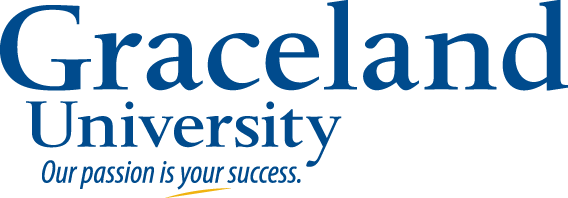 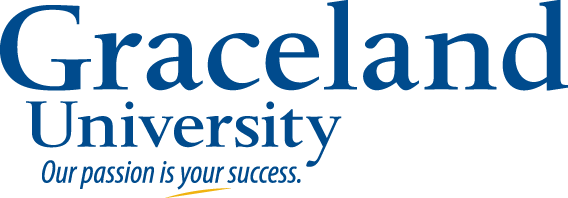 Bachelor of Arts (B.A.) Degree:Chemistry (5-12 Teaching Endorsement)Bachelor of Arts (B.A.) Degree:Chemistry (5-12 Teaching Endorsement)Graceland’s teacher education program is noted for excellence in providing a technology emphasis, psychological and sociological foundations, and learning theory.  Beginning in the sophomore year, course work is balanced by extensive field experiences in both public and private schools. Graceland’s teacher education program is noted for excellence in providing a technology emphasis, psychological and sociological foundations, and learning theory.  Beginning in the sophomore year, course work is balanced by extensive field experiences in both public and private schools. Graceland’s teacher education program is noted for excellence in providing a technology emphasis, psychological and sociological foundations, and learning theory.  Beginning in the sophomore year, course work is balanced by extensive field experiences in both public and private schools. Graceland’s teacher education program is noted for excellence in providing a technology emphasis, psychological and sociological foundations, and learning theory.  Beginning in the sophomore year, course work is balanced by extensive field experiences in both public and private schools. Graceland’s teacher education program is noted for excellence in providing a technology emphasis, psychological and sociological foundations, and learning theory.  Beginning in the sophomore year, course work is balanced by extensive field experiences in both public and private schools. Graceland’s teacher education program is noted for excellence in providing a technology emphasis, psychological and sociological foundations, and learning theory.  Beginning in the sophomore year, course work is balanced by extensive field experiences in both public and private schools. Graceland’s teacher education program is noted for excellence in providing a technology emphasis, psychological and sociological foundations, and learning theory.  Beginning in the sophomore year, course work is balanced by extensive field experiences in both public and private schools. 2015-2016Courses in BOLD are required by this majorCourses in regular type are to fulfill general education requirements and DO NOT have to be taken the specific semester stated.Courses in ITALIC are strongly recommendedALSO REQUIRED FOR GRADUATION120 credit hours39 Upper division credits2.75 GPACompletion of all major & gen ed requirementsBachelor of Arts (B.A.) Degree:Chemistry (5-12 Teaching Endorsement)Bachelor of Arts (B.A.) Degree:Chemistry (5-12 Teaching Endorsement)Graceland’s teacher education program is noted for excellence in providing a technology emphasis, psychological and sociological foundations, and learning theory.  Beginning in the sophomore year, course work is balanced by extensive field experiences in both public and private schools. Graceland’s teacher education program is noted for excellence in providing a technology emphasis, psychological and sociological foundations, and learning theory.  Beginning in the sophomore year, course work is balanced by extensive field experiences in both public and private schools. Graceland’s teacher education program is noted for excellence in providing a technology emphasis, psychological and sociological foundations, and learning theory.  Beginning in the sophomore year, course work is balanced by extensive field experiences in both public and private schools. Graceland’s teacher education program is noted for excellence in providing a technology emphasis, psychological and sociological foundations, and learning theory.  Beginning in the sophomore year, course work is balanced by extensive field experiences in both public and private schools. Graceland’s teacher education program is noted for excellence in providing a technology emphasis, psychological and sociological foundations, and learning theory.  Beginning in the sophomore year, course work is balanced by extensive field experiences in both public and private schools. Graceland’s teacher education program is noted for excellence in providing a technology emphasis, psychological and sociological foundations, and learning theory.  Beginning in the sophomore year, course work is balanced by extensive field experiences in both public and private schools. Graceland’s teacher education program is noted for excellence in providing a technology emphasis, psychological and sociological foundations, and learning theory.  Beginning in the sophomore year, course work is balanced by extensive field experiences in both public and private schools. 2015-2016Courses in BOLD are required by this majorCourses in regular type are to fulfill general education requirements and DO NOT have to be taken the specific semester stated.Courses in ITALIC are strongly recommendedALSO REQUIRED FOR GRADUATION120 credit hours39 Upper division credits2.75 GPACompletion of all major & gen ed requirementsFirst Year Fall(consider a WT)GE GoalGE GoalSem HoursDate MetFirst Year SpringGE GoalSem HoursDate Met2015-2016Courses in BOLD are required by this majorCourses in regular type are to fulfill general education requirements and DO NOT have to be taken the specific semester stated.Courses in ITALIC are strongly recommendedALSO REQUIRED FOR GRADUATION120 credit hours39 Upper division credits2.75 GPACompletion of all major & gen ed requirementsMATH1520 Calc II3a32015-2016Courses in BOLD are required by this majorCourses in regular type are to fulfill general education requirements and DO NOT have to be taken the specific semester stated.Courses in ITALIC are strongly recommendedALSO REQUIRED FOR GRADUATION120 credit hours39 Upper division credits2.75 GPACompletion of all major & gen ed requirementsENGL1410 Modern Rhetoric ORENGL1440 English Honors3C3C3EDUC1400 Intro  to Ed.32015-2016Courses in BOLD are required by this majorCourses in regular type are to fulfill general education requirements and DO NOT have to be taken the specific semester stated.Courses in ITALIC are strongly recommendedALSO REQUIRED FOR GRADUATION120 credit hours39 Upper division credits2.75 GPACompletion of all major & gen ed requirementsENGL1410 Modern Rhetoric ORENGL1440 English Honors3C3C3CHEM1440/1441 Prin. Chem. II w/lab42015-2016Courses in BOLD are required by this majorCourses in regular type are to fulfill general education requirements and DO NOT have to be taken the specific semester stated.Courses in ITALIC are strongly recommendedALSO REQUIRED FOR GRADUATION120 credit hours39 Upper division credits2.75 GPACompletion of all major & gen ed requirementsMATH1510 Calculus I3a3a3US Hist. or American Govt.      32015-2016Courses in BOLD are required by this majorCourses in regular type are to fulfill general education requirements and DO NOT have to be taken the specific semester stated.Courses in ITALIC are strongly recommendedALSO REQUIRED FOR GRADUATION120 credit hours39 Upper division credits2.75 GPACompletion of all major & gen ed requirementsMATH1510 Calculus I3a3a3PSYC2250 Dev. Psych32015-2016Courses in BOLD are required by this majorCourses in regular type are to fulfill general education requirements and DO NOT have to be taken the specific semester stated.Courses in ITALIC are strongly recommendedALSO REQUIRED FOR GRADUATION120 credit hours39 Upper division credits2.75 GPACompletion of all major & gen ed requirementsPSYC1300 Intro to Psych1c1c3EDUC1410 Field Experience12015-2016Courses in BOLD are required by this majorCourses in regular type are to fulfill general education requirements and DO NOT have to be taken the specific semester stated.Courses in ITALIC are strongly recommendedALSO REQUIRED FOR GRADUATION120 credit hours39 Upper division credits2.75 GPACompletion of all major & gen ed requirementsINTD1100 Critical Thinking in Arts & Sciences*32015-2016Courses in BOLD are required by this majorCourses in regular type are to fulfill general education requirements and DO NOT have to be taken the specific semester stated.Courses in ITALIC are strongly recommendedALSO REQUIRED FOR GRADUATION120 credit hours39 Upper division credits2.75 GPACompletion of all major & gen ed requirementsCHEM1430/1431 Prin. of Chem I w/lab42015-2016Courses in BOLD are required by this majorCourses in regular type are to fulfill general education requirements and DO NOT have to be taken the specific semester stated.Courses in ITALIC are strongly recommendedALSO REQUIRED FOR GRADUATION120 credit hours39 Upper division credits2.75 GPACompletion of all major & gen ed requirementsTotal Hours16Total Hours172015-2016Courses in BOLD are required by this majorCourses in regular type are to fulfill general education requirements and DO NOT have to be taken the specific semester stated.Courses in ITALIC are strongly recommendedALSO REQUIRED FOR GRADUATION120 credit hours39 Upper division credits2.75 GPACompletion of all major & gen ed requirementsNotes:      Notes:      Notes:      Notes:      Notes:      Notes:      Notes:      Notes:      Notes:      2015-2016Courses in BOLD are required by this majorCourses in regular type are to fulfill general education requirements and DO NOT have to be taken the specific semester stated.Courses in ITALIC are strongly recommendedALSO REQUIRED FOR GRADUATION120 credit hours39 Upper division credits2.75 GPACompletion of all major & gen ed requirementsSecond Year Fall(consider a WT)GE GoalGE GoalSemHoursDate MetSecond Year SpringGE GoalSem HoursDate Met2015-2016Courses in BOLD are required by this majorCourses in regular type are to fulfill general education requirements and DO NOT have to be taken the specific semester stated.Courses in ITALIC are strongly recommendedALSO REQUIRED FOR GRADUATION120 credit hours39 Upper division credits2.75 GPACompletion of all major & gen ed requirementsCHEM3410/3411OrganicChem I w/lab 4CHEM3420/3421 Org. Chem II w/lab42015-2016Courses in BOLD are required by this majorCourses in regular type are to fulfill general education requirements and DO NOT have to be taken the specific semester stated.Courses in ITALIC are strongly recommendedALSO REQUIRED FOR GRADUATION120 credit hours39 Upper division credits2.75 GPACompletion of all major & gen ed requirementsPHYS1410 Elements of Phys I w/lab1a1a4PHYS1420 Elements of Phys II w/lab42015-2016Courses in BOLD are required by this majorCourses in regular type are to fulfill general education requirements and DO NOT have to be taken the specific semester stated.Courses in ITALIC are strongly recommendedALSO REQUIRED FOR GRADUATION120 credit hours39 Upper division credits2.75 GPACompletion of all major & gen ed requirementsSpeech Communication3b3b3MATH1380 Intro to Stats3a32015-2016Courses in BOLD are required by this majorCourses in regular type are to fulfill general education requirements and DO NOT have to be taken the specific semester stated.Courses in ITALIC are strongly recommendedALSO REQUIRED FOR GRADUATION120 credit hours39 Upper division credits2.75 GPACompletion of all major & gen ed requirementsHistory/Political Science      1b32015-2016Courses in BOLD are required by this majorCourses in regular type are to fulfill general education requirements and DO NOT have to be taken the specific semester stated.Courses in ITALIC are strongly recommendedALSO REQUIRED FOR GRADUATION120 credit hours39 Upper division credits2.75 GPACompletion of all major & gen ed requirementsBIOL1400 Fund of Bio Science**32015-2016Courses in BOLD are required by this majorCourses in regular type are to fulfill general education requirements and DO NOT have to be taken the specific semester stated.Courses in ITALIC are strongly recommendedALSO REQUIRED FOR GRADUATION120 credit hours39 Upper division credits2.75 GPACompletion of all major & gen ed requirementsArts      2a2a3Biol2100 Cell bio and Genetics42015-2016Courses in BOLD are required by this majorCourses in regular type are to fulfill general education requirements and DO NOT have to be taken the specific semester stated.Courses in ITALIC are strongly recommendedALSO REQUIRED FOR GRADUATION120 credit hours39 Upper division credits2.75 GPACompletion of all major & gen ed requirementsEDUC2420 Teacher Ed. Entry Wkshp02015-2016Courses in BOLD are required by this majorCourses in regular type are to fulfill general education requirements and DO NOT have to be taken the specific semester stated.Courses in ITALIC are strongly recommendedALSO REQUIRED FOR GRADUATION120 credit hours39 Upper division credits2.75 GPACompletion of all major & gen ed requirementsTotal Hours17Total Hours182015-2016Courses in BOLD are required by this majorCourses in regular type are to fulfill general education requirements and DO NOT have to be taken the specific semester stated.Courses in ITALIC are strongly recommendedALSO REQUIRED FOR GRADUATION120 credit hours39 Upper division credits2.75 GPACompletion of all major & gen ed requirementsNotes: Students with a 2.5 GPA may petition to take EDUC3580 during the sophomore year. It can also be taken the summer prior to their junior year online.	Notes: Students with a 2.5 GPA may petition to take EDUC3580 during the sophomore year. It can also be taken the summer prior to their junior year online.	Notes: Students with a 2.5 GPA may petition to take EDUC3580 during the sophomore year. It can also be taken the summer prior to their junior year online.	Notes: Students with a 2.5 GPA may petition to take EDUC3580 during the sophomore year. It can also be taken the summer prior to their junior year online.	Notes: Students with a 2.5 GPA may petition to take EDUC3580 during the sophomore year. It can also be taken the summer prior to their junior year online.	Notes: Students with a 2.5 GPA may petition to take EDUC3580 during the sophomore year. It can also be taken the summer prior to their junior year online.	Notes: Students with a 2.5 GPA may petition to take EDUC3580 during the sophomore year. It can also be taken the summer prior to their junior year online.	Notes: Students with a 2.5 GPA may petition to take EDUC3580 during the sophomore year. It can also be taken the summer prior to their junior year online.	Notes: Students with a 2.5 GPA may petition to take EDUC3580 during the sophomore year. It can also be taken the summer prior to their junior year online.	2015-2016Courses in BOLD are required by this majorCourses in regular type are to fulfill general education requirements and DO NOT have to be taken the specific semester stated.Courses in ITALIC are strongly recommendedALSO REQUIRED FOR GRADUATION120 credit hours39 Upper division credits2.75 GPACompletion of all major & gen ed requirementsThird Year Fall(check your degree audit!)GE GoalGE GoalSemHoursDate MetThird Year SpringGE GoalSem HoursDate Met* See Catalog for specific information+denotes courses offered only every other yearCHEM3300+ Ana. Chem 4* See Catalog for specific information+denotes courses offered only every other yearCHEM3610/3611 Org. Chem I /lab (odd fall)4CHEM3110 Chem Seminar I1* See Catalog for specific information+denotes courses offered only every other yearHumanities2b3* See Catalog for specific information+denotes courses offered only every other yearCHEM4310 Biochem /lab4Practicum2* See Catalog for specific information+denotes courses offered only every other yearEDUC3590 Ed Psych & Measurement3CHEM4120 Research I1* See Catalog for specific information+denotes courses offered only every other yearEDUC3100 Human Relations for Ed3e3e3SCIE3360 Meth. Teach Science/Math3* See Catalog for specific information+denotes courses offered only every other yearPE Activity3f3f1HLTH1300 Lifetime Health/Fitness Lab     3f                   2HLTH1300 Lifetime Health/Fitness Lab     3f                   2HLTH1300 Lifetime Health/Fitness Lab     3f                   2HLTH1300 Lifetime Health/Fitness Lab     3f                   2Total Hours15Total Hours17Notes:      Notes:      Notes:      Notes:      Notes:      Notes:      Notes:      Notes:      Notes:      Notes:      Notes:      Notes:      Notes:      Notes:      Notes:      Notes:      Notes:      Notes:      Fourth Year Fall(apply for graduation!)GE GoalGE GoalSemHoursDate MetFourth Year SpringGE GoalSem HoursDate MetCHEM4110 Chem Seminar II (arranged)1EDUC4420 Sec. Student Teaching14CHEM4130 Research II1CHEM4330+ Inst. Analysis (even fall) 4EDUC3520 Sec. Methods3EDUC4300 Sec. Class. Mgt3EDUC4100 LEP1ENGL3XXX Advanced Comp3d3d3Total Hours16Total HoursNotes: EDUC3720 Sec. Education Practicum 2 s.h. can also be taken the two week            s immediately prior to student teaching.Notes: EDUC3720 Sec. Education Practicum 2 s.h. can also be taken the two week            s immediately prior to student teaching.Notes: EDUC3720 Sec. Education Practicum 2 s.h. can also be taken the two week            s immediately prior to student teaching.Notes: EDUC3720 Sec. Education Practicum 2 s.h. can also be taken the two week            s immediately prior to student teaching.Notes: EDUC3720 Sec. Education Practicum 2 s.h. can also be taken the two week            s immediately prior to student teaching.Notes: EDUC3720 Sec. Education Practicum 2 s.h. can also be taken the two week            s immediately prior to student teaching.Notes: EDUC3720 Sec. Education Practicum 2 s.h. can also be taken the two week            s immediately prior to student teaching.Notes: EDUC3720 Sec. Education Practicum 2 s.h. can also be taken the two week            s immediately prior to student teaching.Notes: EDUC3720 Sec. Education Practicum 2 s.h. can also be taken the two week            s immediately prior to student teaching.Updated:4/16/2015Notes: EDUC3720 Sec. Education Practicum 2 s.h. can also be taken the two week            s immediately prior to student teaching.Notes: EDUC3720 Sec. Education Practicum 2 s.h. can also be taken the two week            s immediately prior to student teaching.Notes: EDUC3720 Sec. Education Practicum 2 s.h. can also be taken the two week            s immediately prior to student teaching.Notes: EDUC3720 Sec. Education Practicum 2 s.h. can also be taken the two week            s immediately prior to student teaching.Notes: EDUC3720 Sec. Education Practicum 2 s.h. can also be taken the two week            s immediately prior to student teaching.Notes: EDUC3720 Sec. Education Practicum 2 s.h. can also be taken the two week            s immediately prior to student teaching.Notes: EDUC3720 Sec. Education Practicum 2 s.h. can also be taken the two week            s immediately prior to student teaching.Notes: EDUC3720 Sec. Education Practicum 2 s.h. can also be taken the two week            s immediately prior to student teaching.Notes: EDUC3720 Sec. Education Practicum 2 s.h. can also be taken the two week            s immediately prior to student teaching.Updated:4/16/2015* Graduation requirement for all first time freshmen** BIOL1400 Fund. Of Bio Science is recommended, but not required for the major.NOTE:  Application to the Teacher Education Program should be submitted during EDUC2420.DISCLAIMER:  These plans are to be used as guides only and are subject to changes in curriculum requirements. Refer to your Graceland Catalog for complete and accurate information. Some courses listed on the plans may have prerequisites that have not been stated. The student has the ultimate responsibility for scheduling and meeting the graduation requirements.* Graduation requirement for all first time freshmen** BIOL1400 Fund. Of Bio Science is recommended, but not required for the major.NOTE:  Application to the Teacher Education Program should be submitted during EDUC2420.DISCLAIMER:  These plans are to be used as guides only and are subject to changes in curriculum requirements. Refer to your Graceland Catalog for complete and accurate information. Some courses listed on the plans may have prerequisites that have not been stated. The student has the ultimate responsibility for scheduling and meeting the graduation requirements.* Graduation requirement for all first time freshmen** BIOL1400 Fund. Of Bio Science is recommended, but not required for the major.NOTE:  Application to the Teacher Education Program should be submitted during EDUC2420.DISCLAIMER:  These plans are to be used as guides only and are subject to changes in curriculum requirements. Refer to your Graceland Catalog for complete and accurate information. Some courses listed on the plans may have prerequisites that have not been stated. The student has the ultimate responsibility for scheduling and meeting the graduation requirements.* Graduation requirement for all first time freshmen** BIOL1400 Fund. Of Bio Science is recommended, but not required for the major.NOTE:  Application to the Teacher Education Program should be submitted during EDUC2420.DISCLAIMER:  These plans are to be used as guides only and are subject to changes in curriculum requirements. Refer to your Graceland Catalog for complete and accurate information. Some courses listed on the plans may have prerequisites that have not been stated. The student has the ultimate responsibility for scheduling and meeting the graduation requirements.* Graduation requirement for all first time freshmen** BIOL1400 Fund. Of Bio Science is recommended, but not required for the major.NOTE:  Application to the Teacher Education Program should be submitted during EDUC2420.DISCLAIMER:  These plans are to be used as guides only and are subject to changes in curriculum requirements. Refer to your Graceland Catalog for complete and accurate information. Some courses listed on the plans may have prerequisites that have not been stated. The student has the ultimate responsibility for scheduling and meeting the graduation requirements.* Graduation requirement for all first time freshmen** BIOL1400 Fund. Of Bio Science is recommended, but not required for the major.NOTE:  Application to the Teacher Education Program should be submitted during EDUC2420.DISCLAIMER:  These plans are to be used as guides only and are subject to changes in curriculum requirements. Refer to your Graceland Catalog for complete and accurate information. Some courses listed on the plans may have prerequisites that have not been stated. The student has the ultimate responsibility for scheduling and meeting the graduation requirements.* Graduation requirement for all first time freshmen** BIOL1400 Fund. Of Bio Science is recommended, but not required for the major.NOTE:  Application to the Teacher Education Program should be submitted during EDUC2420.DISCLAIMER:  These plans are to be used as guides only and are subject to changes in curriculum requirements. Refer to your Graceland Catalog for complete and accurate information. Some courses listed on the plans may have prerequisites that have not been stated. The student has the ultimate responsibility for scheduling and meeting the graduation requirements.* Graduation requirement for all first time freshmen** BIOL1400 Fund. Of Bio Science is recommended, but not required for the major.NOTE:  Application to the Teacher Education Program should be submitted during EDUC2420.DISCLAIMER:  These plans are to be used as guides only and are subject to changes in curriculum requirements. Refer to your Graceland Catalog for complete and accurate information. Some courses listed on the plans may have prerequisites that have not been stated. The student has the ultimate responsibility for scheduling and meeting the graduation requirements.* Graduation requirement for all first time freshmen** BIOL1400 Fund. Of Bio Science is recommended, but not required for the major.NOTE:  Application to the Teacher Education Program should be submitted during EDUC2420.DISCLAIMER:  These plans are to be used as guides only and are subject to changes in curriculum requirements. Refer to your Graceland Catalog for complete and accurate information. Some courses listed on the plans may have prerequisites that have not been stated. The student has the ultimate responsibility for scheduling and meeting the graduation requirements.Name:      ID:     * Graduation requirement for all first time freshmen** BIOL1400 Fund. Of Bio Science is recommended, but not required for the major.NOTE:  Application to the Teacher Education Program should be submitted during EDUC2420.DISCLAIMER:  These plans are to be used as guides only and are subject to changes in curriculum requirements. Refer to your Graceland Catalog for complete and accurate information. Some courses listed on the plans may have prerequisites that have not been stated. The student has the ultimate responsibility for scheduling and meeting the graduation requirements.* Graduation requirement for all first time freshmen** BIOL1400 Fund. Of Bio Science is recommended, but not required for the major.NOTE:  Application to the Teacher Education Program should be submitted during EDUC2420.DISCLAIMER:  These plans are to be used as guides only and are subject to changes in curriculum requirements. Refer to your Graceland Catalog for complete and accurate information. Some courses listed on the plans may have prerequisites that have not been stated. The student has the ultimate responsibility for scheduling and meeting the graduation requirements.* Graduation requirement for all first time freshmen** BIOL1400 Fund. Of Bio Science is recommended, but not required for the major.NOTE:  Application to the Teacher Education Program should be submitted during EDUC2420.DISCLAIMER:  These plans are to be used as guides only and are subject to changes in curriculum requirements. Refer to your Graceland Catalog for complete and accurate information. Some courses listed on the plans may have prerequisites that have not been stated. The student has the ultimate responsibility for scheduling and meeting the graduation requirements.* Graduation requirement for all first time freshmen** BIOL1400 Fund. Of Bio Science is recommended, but not required for the major.NOTE:  Application to the Teacher Education Program should be submitted during EDUC2420.DISCLAIMER:  These plans are to be used as guides only and are subject to changes in curriculum requirements. Refer to your Graceland Catalog for complete and accurate information. Some courses listed on the plans may have prerequisites that have not been stated. The student has the ultimate responsibility for scheduling and meeting the graduation requirements.* Graduation requirement for all first time freshmen** BIOL1400 Fund. Of Bio Science is recommended, but not required for the major.NOTE:  Application to the Teacher Education Program should be submitted during EDUC2420.DISCLAIMER:  These plans are to be used as guides only and are subject to changes in curriculum requirements. Refer to your Graceland Catalog for complete and accurate information. Some courses listed on the plans may have prerequisites that have not been stated. The student has the ultimate responsibility for scheduling and meeting the graduation requirements.* Graduation requirement for all first time freshmen** BIOL1400 Fund. Of Bio Science is recommended, but not required for the major.NOTE:  Application to the Teacher Education Program should be submitted during EDUC2420.DISCLAIMER:  These plans are to be used as guides only and are subject to changes in curriculum requirements. Refer to your Graceland Catalog for complete and accurate information. Some courses listed on the plans may have prerequisites that have not been stated. The student has the ultimate responsibility for scheduling and meeting the graduation requirements.* Graduation requirement for all first time freshmen** BIOL1400 Fund. Of Bio Science is recommended, but not required for the major.NOTE:  Application to the Teacher Education Program should be submitted during EDUC2420.DISCLAIMER:  These plans are to be used as guides only and are subject to changes in curriculum requirements. Refer to your Graceland Catalog for complete and accurate information. Some courses listed on the plans may have prerequisites that have not been stated. The student has the ultimate responsibility for scheduling and meeting the graduation requirements.* Graduation requirement for all first time freshmen** BIOL1400 Fund. Of Bio Science is recommended, but not required for the major.NOTE:  Application to the Teacher Education Program should be submitted during EDUC2420.DISCLAIMER:  These plans are to be used as guides only and are subject to changes in curriculum requirements. Refer to your Graceland Catalog for complete and accurate information. Some courses listed on the plans may have prerequisites that have not been stated. The student has the ultimate responsibility for scheduling and meeting the graduation requirements.* Graduation requirement for all first time freshmen** BIOL1400 Fund. Of Bio Science is recommended, but not required for the major.NOTE:  Application to the Teacher Education Program should be submitted during EDUC2420.DISCLAIMER:  These plans are to be used as guides only and are subject to changes in curriculum requirements. Refer to your Graceland Catalog for complete and accurate information. Some courses listed on the plans may have prerequisites that have not been stated. The student has the ultimate responsibility for scheduling and meeting the graduation requirements.* Graduation requirement for all first time freshmen** BIOL1400 Fund. Of Bio Science is recommended, but not required for the major.NOTE:  Application to the Teacher Education Program should be submitted during EDUC2420.DISCLAIMER:  These plans are to be used as guides only and are subject to changes in curriculum requirements. Refer to your Graceland Catalog for complete and accurate information. Some courses listed on the plans may have prerequisites that have not been stated. The student has the ultimate responsibility for scheduling and meeting the graduation requirements.* Graduation requirement for all first time freshmen** BIOL1400 Fund. Of Bio Science is recommended, but not required for the major.NOTE:  Application to the Teacher Education Program should be submitted during EDUC2420.DISCLAIMER:  These plans are to be used as guides only and are subject to changes in curriculum requirements. Refer to your Graceland Catalog for complete and accurate information. Some courses listed on the plans may have prerequisites that have not been stated. The student has the ultimate responsibility for scheduling and meeting the graduation requirements.* Graduation requirement for all first time freshmen** BIOL1400 Fund. Of Bio Science is recommended, but not required for the major.NOTE:  Application to the Teacher Education Program should be submitted during EDUC2420.DISCLAIMER:  These plans are to be used as guides only and are subject to changes in curriculum requirements. Refer to your Graceland Catalog for complete and accurate information. Some courses listed on the plans may have prerequisites that have not been stated. The student has the ultimate responsibility for scheduling and meeting the graduation requirements.* Graduation requirement for all first time freshmen** BIOL1400 Fund. Of Bio Science is recommended, but not required for the major.NOTE:  Application to the Teacher Education Program should be submitted during EDUC2420.DISCLAIMER:  These plans are to be used as guides only and are subject to changes in curriculum requirements. Refer to your Graceland Catalog for complete and accurate information. Some courses listed on the plans may have prerequisites that have not been stated. The student has the ultimate responsibility for scheduling and meeting the graduation requirements.* Graduation requirement for all first time freshmen** BIOL1400 Fund. Of Bio Science is recommended, but not required for the major.NOTE:  Application to the Teacher Education Program should be submitted during EDUC2420.DISCLAIMER:  These plans are to be used as guides only and are subject to changes in curriculum requirements. Refer to your Graceland Catalog for complete and accurate information. Some courses listed on the plans may have prerequisites that have not been stated. The student has the ultimate responsibility for scheduling and meeting the graduation requirements.* Graduation requirement for all first time freshmen** BIOL1400 Fund. Of Bio Science is recommended, but not required for the major.NOTE:  Application to the Teacher Education Program should be submitted during EDUC2420.DISCLAIMER:  These plans are to be used as guides only and are subject to changes in curriculum requirements. Refer to your Graceland Catalog for complete and accurate information. Some courses listed on the plans may have prerequisites that have not been stated. The student has the ultimate responsibility for scheduling and meeting the graduation requirements.* Graduation requirement for all first time freshmen** BIOL1400 Fund. Of Bio Science is recommended, but not required for the major.NOTE:  Application to the Teacher Education Program should be submitted during EDUC2420.DISCLAIMER:  These plans are to be used as guides only and are subject to changes in curriculum requirements. Refer to your Graceland Catalog for complete and accurate information. Some courses listed on the plans may have prerequisites that have not been stated. The student has the ultimate responsibility for scheduling and meeting the graduation requirements.* Graduation requirement for all first time freshmen** BIOL1400 Fund. Of Bio Science is recommended, but not required for the major.NOTE:  Application to the Teacher Education Program should be submitted during EDUC2420.DISCLAIMER:  These plans are to be used as guides only and are subject to changes in curriculum requirements. Refer to your Graceland Catalog for complete and accurate information. Some courses listed on the plans may have prerequisites that have not been stated. The student has the ultimate responsibility for scheduling and meeting the graduation requirements.* Graduation requirement for all first time freshmen** BIOL1400 Fund. Of Bio Science is recommended, but not required for the major.NOTE:  Application to the Teacher Education Program should be submitted during EDUC2420.DISCLAIMER:  These plans are to be used as guides only and are subject to changes in curriculum requirements. Refer to your Graceland Catalog for complete and accurate information. Some courses listed on the plans may have prerequisites that have not been stated. The student has the ultimate responsibility for scheduling and meeting the graduation requirements.